Webquest: 47 Ronin!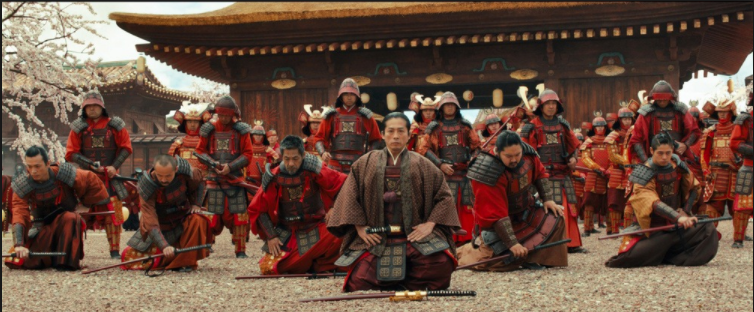 Go to the following website: http://www.47ronins.com/On the site you will find a menu on the left. Navigate through this menu to help you answer the questions below.IntroductionWhat are the 47 Ronin also known as?What date did this story begin?Why was lord Asano Naganori forced to commit ritual suicide?Who was Kira Yoshinaka?Why did the 47 Ronin raid Kira’s mansion?How are the 47 Ronin regarded today?Understanding BushidoWhat is Bushido?Where does Bushido find it’s origins?What does Bushido ask of the samurai?If a samurai loses their honour what could he do to regain it?What is seppuku?Tragedy in Edo castleWhat does Daimyo mean?Why was Kira to instruct Asano and Kamei in etiquette?What sort of man was Kira?How did he treat Asano and Kamei?What did Asano do that was considered to be a grave offence?What was Asano’s punishment?What would happen to the Shogun family when a Daimyo committed seppuku?What is a Ronin?Who was Oishi?How many men joined together to avenge their masters death?Preparing the revengeWhat did Kira do to try to protect himself from Asano’s Samurai?How did the 47 Ronin get information on Kira?Why did Oishi go to Kyoto?Why did Kira believe that Asano’s Ronin did not have the courage to avenge their master?The Ronin’s attackHow long after Asano’s death did his Ronin attack Kira?What was the date of this attack?Why did the neighbours do nothing to stop the Ronin?What sounded the beginning of the attack?What happened t many of Kira’s men when the Ronin attacked?Where did Kira hide during the attack?The Death of KiraHow was Kira identified?Why did Oishi kneel down to Kira?What was offered to Kira?How did Oishi realise Kira did not have the courage to commit sepukku?How did Kira die?The SentenceThe Ronin new they would be facing death for their actions. Why were they treated with courtesy and respect?How long did the Shogunate deliberate on the punishment?Why did it take so long to reach a decision?What were the Ronin sentenced to do?What date did this happen?Why do people visit their tombs today?The Legend Lives OnWhat does the story of the 47 Ronin illustrate and what does it represent?